Can you cut out and put the pictures in the right order to show how bread is made? https://www.youtube.com/watch?v=BGb8ZFgNDhcThe wheat is harvested. 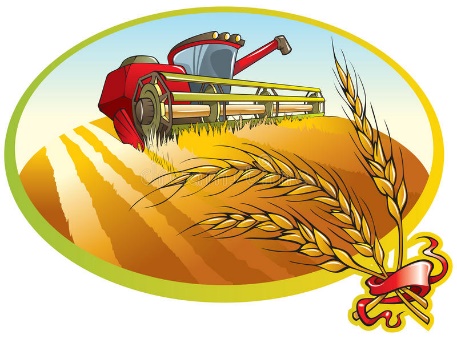 	The wheat is ground into flour.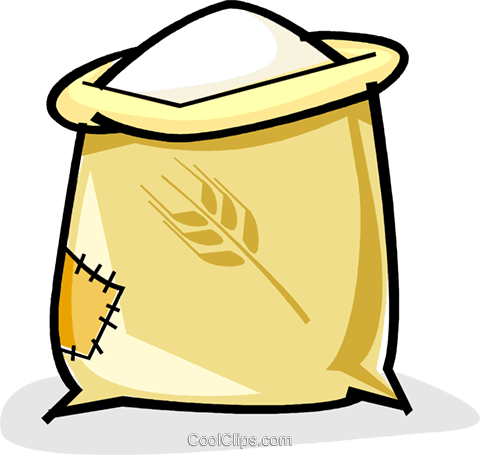       The seeds are planted.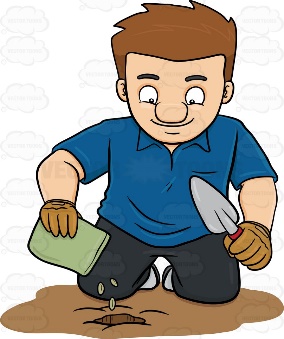 The wheat is threshed.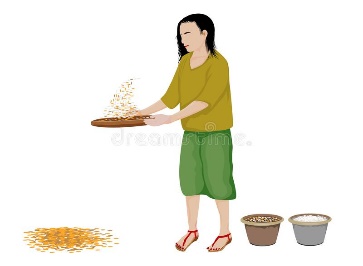    The flour is made into bread.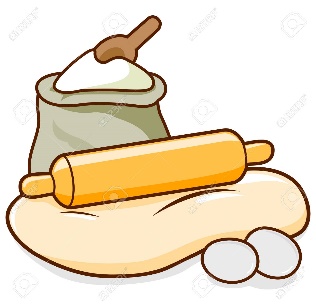  The wheat grows.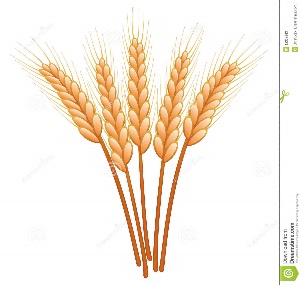 